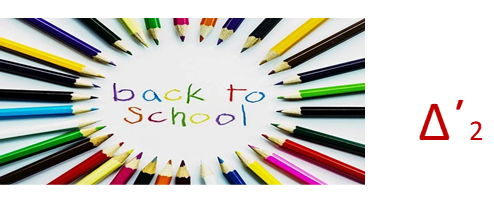 Υπεύθυνη εκπαιδευτικός: Δάρμα ΑθηνάΥπεύθυνη εκπαιδευτικός: Δάρμα ΑθηνάΔ΄2.1.                                                             Δ΄2.2Αλεξιάδη ΜαρίαΑλεξοπούλου ΘεοδώραΑράπι Σόνια     Γκινάι ΆρτεμιςΚαμπέρης ΘεόδωροςΚατζάστρα Αναστασία     Κιτσιγκόπουλος Δημήτρης  Κυριτόπουλος ΠαναγιώτηςΚυρίτση Φωτεινή  Ντρόλας Γεώργιος       Μπούζι Ελιζαμπέτα  Παϊλα Γεωργία    Παπαδιονυσοπούλου Ελένη -Άννα    Πετούσης Στέφανος                Σταυροπούλου Γεωργακοπούλου Παναγιώτα  Τσίτσα ΔήμητραΤσίτσας Γεώργιος ΓαβριήλΦράγγου Ιωάννα-ΜαρίαΧρυσανθοπούλου Αντωνία          